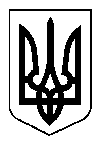 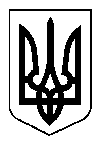 УКРАЇНАЖИТОМИРСЬКА МІСЬКА РАДАВИКОНАВЧИЙ КОМІТЕТРІШЕННЯвід _____________№_____	м. ЖитомирПро організацію тимчасового пункту вакцинації населеннявід COVID-19 у м. ЖитомиріЗ метою забезпечення населення Житомирської міської територіальної громади вакцинацією від коронавірусної хвороби COVID-19, відповідно до наказу Міністерства охорони здоров’я України від 24.12.2021 № 3018 «Про затвердження Дорожньої карти з впровадження вакцини від гострої респіраторної хвороби COVID-19, спричиненої коронавірусом SARS-CoV-2, і проведення масової вакцинації у відповідь на пандемію COVID-19 в Україні у 2021 - 2022 роках», керуючись Законом України «Про місцеве самоврядування в Україні», виконавчий комітет міської радиВИРІШИВ:1. Розмістити тимчасовий пункт вакцинації населення Житомирської міської територіальної громади за адресою: майдан Короленка, 7, на базі спортивної зали загальноосвітньої школи І-ІІІ ступенів № 6 ім. В.Г.Короленка 
м. Житомира.2. Департаменту освіти Житомирської міської ради забезпечити в тимчасовому пункті вакцинації населення:2.1 наявність холодового обладнання, стільців та столів;2.2 належний санітарний стан та охорону приміщення.3. Управлінню охорони здоров’я Житомирської міської ради:3.1 забезпечити в тимчасовому пункті вакцинації населення доступ до мережі Інтернет;3.2. спільно з управлінням по зв’язках з громадськістю Житомирської міської ради систематично інформувати громадськість про роботу тимчасових пунктів вакцинації.4. Комунальному підприємству «Центр первинної медико-санітарної допомоги» Житомирської міської ради забезпечити:4.1 укомплектування тимчасового пункту вакцинації за адресою: майдан Короленка, 7, медичними бригадами, що пройшли відповідне навчання;4.2 роботу тимчасового пункту вакцинації з 23 жовтня 2021 року;4.3 контроль за дотриманням медичним персоналом та громадянами, які будуть отримувати щеплення, заходів, встановлених для попередження поширення COVID-19: носіння масок, дотримання дистанції, миття рук з використанням дезінфікуючих засобів тощо;4.4 дотримання холодового ланцюга для зберігання вакцин від 
COVID-19; 4.5 дотримання заходів інфекційного контролю та вимог утилізації медичних відходів відповідно до чинних нормативно-правових документів. 5. Контроль за виконанням цього рішення покласти на заступника міського голови з питань діяльності виконавчих органів ради Марію Місюрову.Міський голова	Сергій СУХОМЛИН